                                                                                                                 IQAC/2018/03-B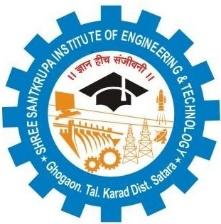                                              Shree Santkrupa Shikshan  Sanstha’s                 Shree Santkrupa Institute of Engineering and Technology                                     Ghogaon (Shivajinagar), Tal-Karad, Dist-Satara                                          INDIVIDUAL TIME TABLEAcademic Year:	                                                           Branch:  Year:                                                                                      Total Hr:Semesters:                                                                               Faculty Name:M3- Engg Mathematics III – Mr.Kadam P.S.               	                                      (L) - Lecture       DM- Discrete Mathematics - Mr.Kadam P.S. & Mrs. Aute S.S.         		  (P) - Practical                     DS- Data Structures  - Ms. Patil Y.J  					                          (T) - Tutorial  CAO - Computer Architecture & Organization – Mr. Patange S.P.	OOP – OOP in Java - Mr.Puri A.R.Seminar 1 – Mr. Patil S.BLab Work – Mrs. Mane Amita										   Time Table I/C                                          H.O.D                                                       Principal                          Day/TimeMondayTuesdayWednesdayThursdayFridaySaturday09:45 amto10:45 am       M3(L)      DM(L)         DS(L)    C1- OOP    C2-DS(P)DM(L)    MentorMeet10:45 amto11:45 am      CAO(L)     CAO(L)M3(T)    C1- OOP    C2-DS(P)       CAO(L)    MentorMeet11:45 am to12:30 pmLUNCH BREAKLUNCH BREAKLUNCH BREAKLUNCH BREAKLUNCH BREAKLUNCH BREAK12:30 pm to01:30 pm C1- DS C2-OOP       (P)      OOP        (L)        DM         (T)        DS(L)C1&C2Seminar(P)LabWork01:30 pmto   02:30 pm C1- DS C2-OOP       (P)       M3(L)OOP(L)        M3(L)C1&C2Seminar(P)LabWork02:30 pmto02:45 pmTEA BREAKTEA BREAKTEA BREAKTEA BREAKTEA BREAKTEA BREAK02:45 pmto 03:45 pmOOP(T)DM(L)         LabWorkC1&C2Seminar(P)DS(L)Library        Hours03:45 pm to 04:45 pm       DS(T)Library        Hours         LabWorkC1&C2Seminar(P)OOP(L)Library        Hours